План-конспект урока по теме:«Банковская система».Перечень вопросов, рассматриваемых в теме:банки;банковская система;финансовые институты;вклады.Теоретический материал для самостоятельного изученияРациональные потребители чаще всего оплачивают свои расходы за счёт собственных доходов. Но иногда доходов не хватает для оплаты неотложных расходов. В таких случаях можно взять кредит (от лат. creditum – ccуда, долг). Тот, кто берет кредит, называется заёмщиком, а тот, кто его даёт, – кредитором. В современной экономике кредитором, в первую очередь, являются коммерческие банки. Откуда кредиторы берут деньги?Банки – весьма древнее экономическое изобретение. Первые банки возникли на Древнем Востоке в VII-VI вв. до нашей эры. В Древней Греции храмы принимали деньги на хранение во время войн, поскольку воюющие стороны считали недопустимым грабить святилища.Но эти средства у храмов можно было взять на время для своих целей за определённую плату. Так пересеклись интересы двух важнейших участников экономической деятельности – владельцев сбережений и предпринимателей, нуждающихся в деньгах для расширения торговли. А банки стали посредниками между ними.Слово «банк» происходит от итальянского «banco» и означает «стол», «скамья». За столами, покрытыми зелёным сукном, работали менялы в средиземноморских городах. Менялы и стали называться банкирами с расширением круга осуществляемых операций. Если менял уличали в обмане, то могли и побить, а стол или лавку ломали. Отсюда и пошёл термин «банкротство» – «banco rotta» – сломанная лавка.Современная банковская система двухуровневая: центральный банк – банк первого уровня, второй уровень – коммерческие банки.Каждый день сотни тысяч людей посещают банки, снимают и кладут деньги на карту, открывают вклады и получают проценты, берут кредиты. В день банк осуществляет миллионы транзакций – по начислению процентов, оплате комиссий, переводов в другой банк.Суть банковской системы в том, чтобы концентрировать свободные денежные ресурсы населения и организаций с целью последующего использования их для кредитования.Основные функции центрального банка:«Главный банк страны»:осуществляет кредитно-денежную политику;осуществляет эмиссию денег;регулирует денежное обращение.2. «Банк банков»:выдает лицензии коммерческим банкам на совершение банковских операций;осуществляет общий контроль за деятельностью кредитно-финансовых учреждений;организует безналичные расчёты между коммерческими банками;осуществляет кредитования коммерческих банков.3. «Банк правительства»:управляет счетами правительства;управляет золотовалютными резервами;обслуживает внутренний государственный долг.Регулирование деятельности коммерческих банков и их кредитование, обеспечение устойчивости денежной единицы страны, хранение.Коммерческие банки – низовое звено банковской системы. Их основные функции: аккумулирование временно свободных денежных средств и сбережений, предоставление ссуд, организация расчётов, трастовые операции, операции с ценными бумагами и валютой.Основная цель коммерческого банка – получение прибыли.Для этого банк осуществляет пассивные (по мобилизации денежных ресурсов) и активные (по размещению средств) операции.Депозиты (банковские вклады) – все виды денежных средств, переданные их владельцами на временное хранение в банк с предоставлением ему права использовать эти деньги для кредитования. Депозиты делятся на срочные (владелец обязуется не забирать средства до истечения определённого срока) и до востребования (вкладчик может забрать средства в любое время).Кредитование граждан и организаций осуществляется на принципах срочности, платности, возвратности и гарантированности.Заёмщик – лицо, получающее кредит.Кредитор – лицо организации, предоставляющей кредит.Ставка процента – отношение суммы процентных выплат к сумме кредита.Основной источник дохода банка – разница между процентами, которые он получает за предоставленные кредиты, и процентами, которые он выдаёт за привлечённые депозиты. Но банки получают доход и от вложений собственных капиталов в промышленность и другие предприятия.Разница процентных ставок по кредитам и депозитам называется маржа.Например, если банк привлекает деньги вкладчиков под 5% годовых, а кредитует заёмщиков под 15%, то теоретически банк зарабатывает 10% с этой суммы денег.Как рассчитываются банковские проценты? Начисляют простые или сложные проценты на указанную сумму. Ознакомимся с формулами простого процента, сложного процента и примером вычисления сложного процента.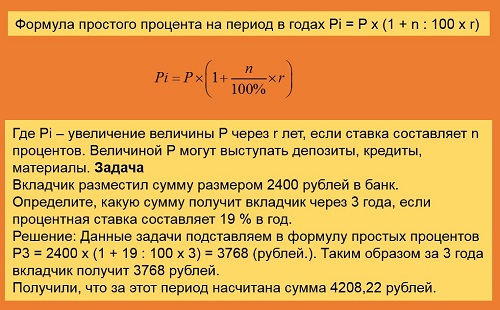 Рисунок 1 – Вычисление простого процента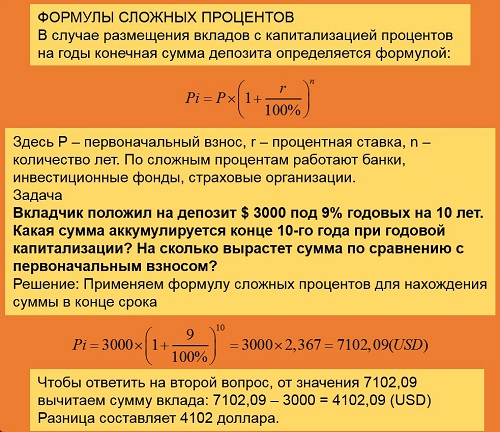 Рисунок 2 – Вычисление сложных процентовБанковская система является ключевым звеном финансовой системы страны. Финансовая система страны – финансовые институты – учреждения, которые занимаются передачей денег, кредитованием, инвестированием, заимствованием денежных средств, используя для этого различные финансовые инструменты. А небанковскими финансово-кредитными институтами являются ломбарды, кредитные товарищества, кредитные союзы, пенсионные фонды и страховые общества.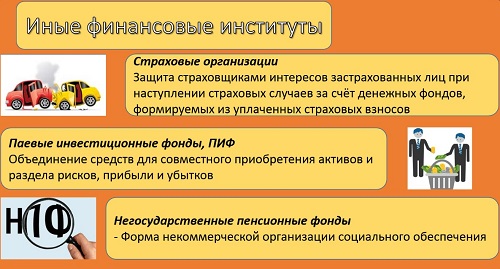 Рисунок 3 – Иные финансовые институтыЛюбая страна должна поддерживать и контролировать свою финансовую систему, играющую огромную роль в структуре рыночных отношений и механизме государственного регулирования экономики.Домашнее задание: Текст задания:Если Петров положил в банк «ККК» 12500 рублей на год под 11% годовых, а банк эти деньги выдал в кредит на год фирме «УРАЛ» под 17% годовых, то какой годовой доход получит банк?А) 650 рублей.Б) 750 рублей.В) 850 рублей.Решение: